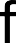 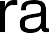 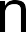 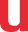 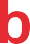 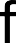 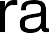 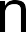 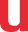 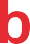 Demande de code d’accès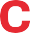 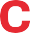 aux campagnes et aux engagements sur le site extranet(à établir sur papier à en-tête de l’Acheteur)Nous soussignés,Dénomination sociale :  	   SIREN : 	No opérateur intracommunautaire : 	Représenté(e) par M./Mme (nom, prénom) : 	Agissant en qualité de : 	Dûment habilité(e) à l’effet des présentesAdresse : 	Attestons avoir autorisé :Pour s’inscrire pour le floating, pour effectuer des demandes de briefs et pour consulter le détail des campagnes par produit.Déclaration :Nous déclarons avoir pris connaissance des Conditions Commerciales et des Conditions Générales de Vente de France Télévisions Publicité applicables en 2017 (accessibles sur le site www.francetvpub.fr) et en accepter expressément les dispositions.Date : 		Signature et cachet de l’Acheteur ou de l’intermédiaire dûment autorisé par l’Annonceur* (ou les Annonceurs).* Faire précéder la signature de la mention manuscrite « lu et approuvé ».CAMPAGNES 2017NOMSPRÉNOMSCODE UTILISATEUR 2017CODE AGENCE ET/OU ANNONCEURE-MAILNODE TÉLÉPHONEACCÈS AUX CAMPAGNES[cochez la/les case(s)]ACCÈS AUX CAMPAGNES[cochez la/les case(s)]  TV Web/mobile TV Web/mobile TV Web/mobile TV Web/mobile TV Web/mobile TV Web/mobile TV Web/mobile TV Web/mobile TV Web/mobile TV Web/mobile